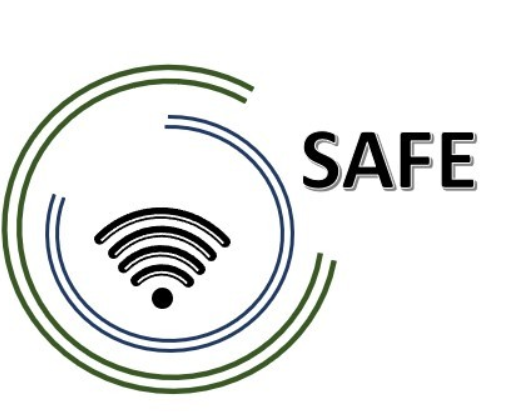 SEGUROEnfoques de streaming para Europa - Mejorar las competencias digitales mediante enfoques de streaming para que los centros escolares afronten los retos de COVID-19O3 LOM Aspecto (2): Software de streaming Módulo 4Jennifer Schneider Título del proyecto:		Enfoques de streaming para Europa - Mejora de las competencias digitales mediante enfoques de streaming para que las escuelas afronten los retos de COVID-19Acrónimo:	SAFENúmero de referencia:	2020-1-DE03-KA226-SCH-093590Socios del proyecto:	
P1Universidad 	de Paderborn (UPB), DE 
P2Ingenious 	Knowledge GmbH (IK), DE	P3TOMAS 	ROMOJARO (CEIP), ES 
P4KURZY 	s.r.o. (ZEBRA), CZMaterial de clase Aspecto (2): Software de streaming Módulo 4: Transmítete a ti mismo: Introducción al uso del software de streaming Streamlabs OBSMatriz de resultados del aprendizaje (LOM)El propósito de esta información y de los gráficos es ilustrar cómo se alinean los resultados con los métodos de enseñanza y aprendizaje y las evaluaciones en el enfoque SAFE.Las siguientes metas y objetivos generales se centran con la LOM:Esta matriz de resultados de aprendizaje está diseñada para informar sobre el desarrollo de la estructura curricular para integrar los enfoques Streaming y eLearning en las escuelas. Centrarse en un enfoque basado en los resultados del aprendizaje facilita la adaptación de los recursos pedagógicos de iniciación. Esto permite adaptarse a valores culturales y sociales específicos y garantiza que se aborden los problemas locales y los temas necesarios dentro del enfoque SAFE.Matriz de resultados del aprendizaje SAFE para profesores y formadores en las escuelasMatriz de resultados del aprendizaje SAFE para profesores y formadores en las escuelasMatriz de resultados del aprendizaje SAFE para profesores y formadores en las escuelasMatriz de resultados del aprendizaje SAFE para profesores y formadores en las escuelasResultadoActividades de enseñanza y aprendizajeEvaluaciónTras haber realizado este curso, los participantes (profesores/formadores) serán capaces de:Se enseñará a los participantes (profesores/formadores) a lograr este resultado específico mediante las siguientes actividades de aprendizaje:Se evaluará la consecución de este resultado específico por parte de los participantes (profesores/formadores) mediante las siguientes tareas de evaluación:Decide qué aspectos de una plataforma de streaming son necesarios para las clases en streaming.Marque las casillas correctasHoja de soluciones para la tarea de marcar casillasDesarrollar un concepto de plataforma de streaming para profesores.Breve descripción escrita de la idea conceptualPresentación de la idea conceptual en sesión plenaria y posterior debate de retroalimentaciónSeleccione una configuración de streaming adecuada para los profesores.Representación gráfica de la configuración de streamingSolución prevista para la hoja de cálculo